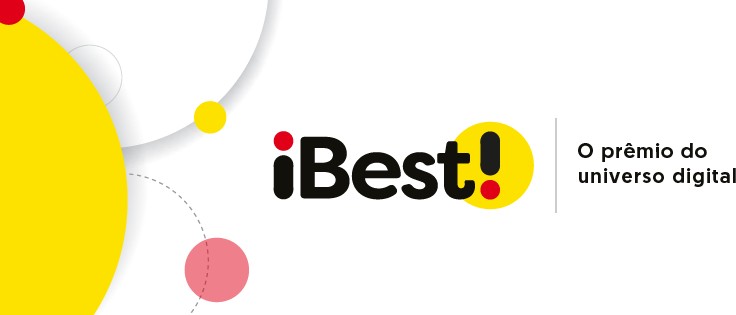 iBest 2021 tem início e premiará o melhor Influenciador Atleta e FutebolistaPrêmio dará visibilidade aos melhores influenciadores de esporte doBrasil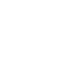 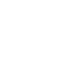 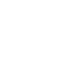 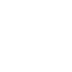 RIO DE JANEIRO, 31 DE MARÇO DE 2021 – Assim como fora da internet, o esporte também possui destaque e seguidores fiéis no digital. Visando o reconhecimento daqueles que oferecem conteúdo de qualidade ao público, o iBest, em sua edição 2021, tem início hoje com duas novas categorias: Atleta Influenciador e Futebolista Influenciador. Estes poderão se inscrever na fase Seleção iBest para disputar o maior prêmio do universo digital brasileiro. Os que tiverem maior engajamento do público terão vaga entre os Top10, os melhores do Brasil.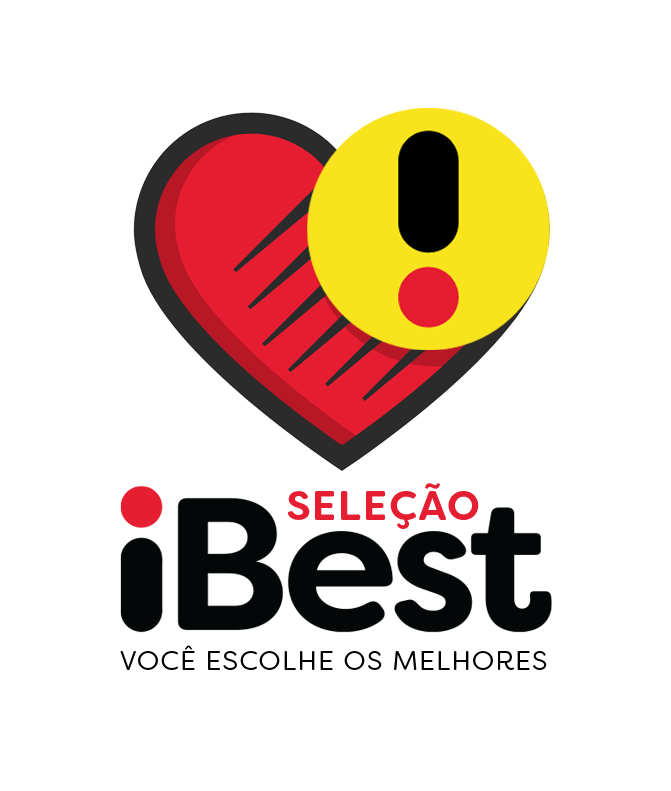 Com o grande sucesso na reentrada do Prêmio iBest no ano passado, com mais de 2 milhões de votos e grande envolvimento da maior parte dos finalistas, a premiação retorna com novas e importantes categorias, como essas, que acompanham a expansão e aceleração digital no Brasil.Para se inscrever na fase Seleção iBest, os atletas influenciadores deverão ser profissionais brasileiros, de todos os gêneros e de todas as modalidades esportivas, que também produzem conteúdo original e fazem uso da própria imagem para a divulgação. Já os futebolistas influenciadores devem atuar exclusivamente no futebol de campo e, também, produzir conteúdo original usando sua própria imagem. As iniciativas com maior engajamento e apoio do público terão vaga entre os Top10, os melhores do Brasil."O Prêmio Atleta Influenciador e Futebolista Influenciador dará oportunidade e visibilidade para influenciadores que podem ainda não ser considerados os maiores ou mais importantes, mas que já possuem grande engajamento para serem um dos 10 melhores do Brasil. Seremos a maior plataforma para aceleração de penetração e certamente iremos apoiar no crescimento de novos campeões de audiência”, afirma Marcos Wettreich, idealizador e CEO do prêmio.A fase Seleção iBest fica aberta para inscrições até o dia 23 de maio, nosite do Prêmio iBest (www.premioibest.com). Os Top10 Brasil serãorevelados a partir de 6 de julho, e os vencedores da edição 2021 serão anunciados a partir de 8 de novembro de 2021.Sobre o primeiro Prêmio iBest:Realizado entre 1995 e 2008, o iBest foi o maior e mais importante prêmio da internet do Brasil. Percebido como um guia para o consumidor, era considerado a principal referência de qualidade dos empreendimentos ligados à internet no país. Foi desenvolvido pela Mantel Marketing, empresa de Marcos Wettreich e criadora da propriedade intelectual original sobre a marca iBest. Em 2001, a Brasil Telecom ingressou como acionista e assumiu a totalidade do controle acionário em 2003. Em 2020, Marcos Wettreich recuperou a marca iBest para o retorno da premiação, aumentando o seu escopo de acordo com a maior importância do universo digital na vida dos brasileiros.Sobre Marcos Wettreich:Marcos Wettreich é um empreendedor em série nos setores de tecnologia e internet. Foi fundador e co-fundador de empresas como a MLab, que se tornou a Neoris; a Booknet, base para a criação do Submarino; e o primeiro iBest, adquirido depois pela Brasil Telecom. É formado em engenharia eletrônica, pós-graduado em marketing pela PUC-Rio e tem OPM pela Universidade de Harvard. Em 2000, ganhou o prêmio de Entrepreneur of the Year, da Ernst&Young.Mais informaçõesE-mail: imprensa@ibest.globalApoio para iniciativas concorrentes: fale@ibest.globalSite: www.premioibest.com